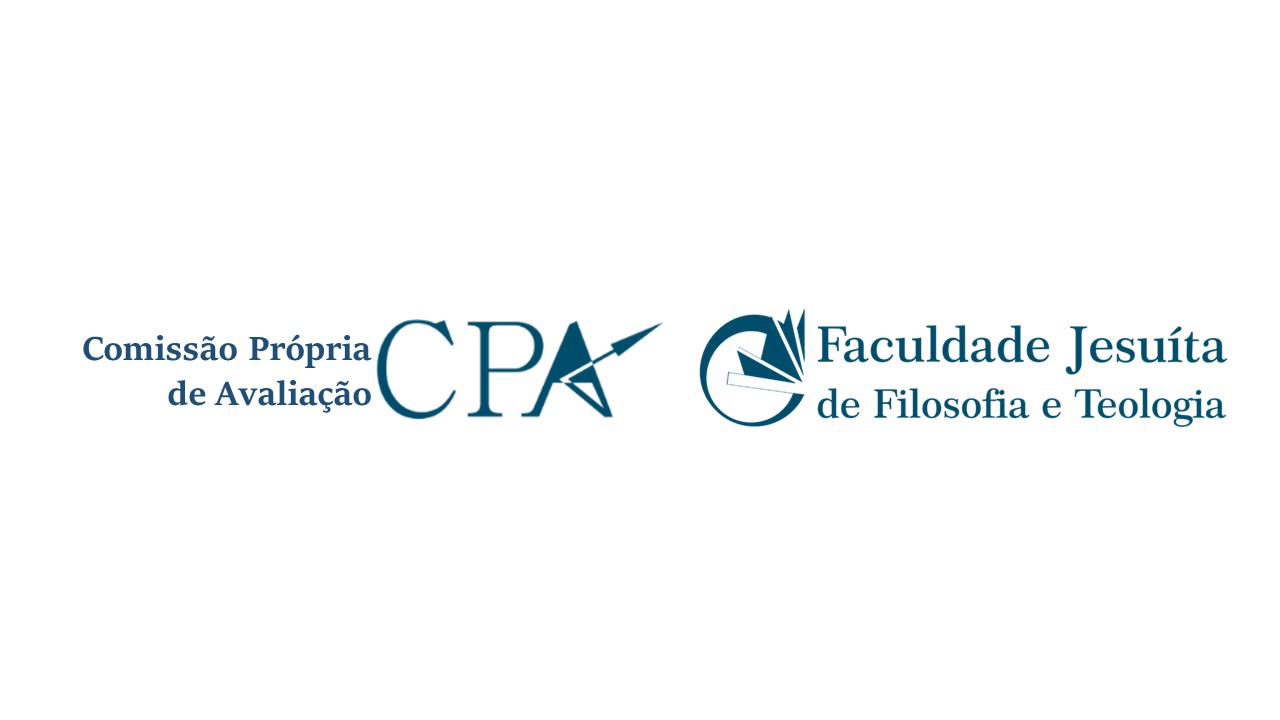 PLANO DE AÇÕES E CRONOGRAMA DA CPA – 2021Ao longo do ano de 2021,  a Comissão Própria de Avaliação terá três ações prioritárias: coordenar a Autoavaliação Institucional, geralmente realizada no mês de outubro; desenvolver a Pesquisa junto aos Egressos e acompanhar a visita do MEC para o credenciamento do EaD na FAJE.Para isso, pretende-se:Realizar, como no ano de 2020, um amplo esforço de sensibilização e mobilização da comunidade acadêmica, com o apoio do Setor de Comunicação Integrada para o uso das redes sociais na divulgação da Semana de autoavaliação, e ações de motivação à participação;Manter-se o questionário eletrônico, elaborado no Google Docs, com questões qualitativas e quantitativas;Aperfeiçoar algumas questões do formulário e criar um formulário próprio para os discentes da pós-graduação;Realizar a semana de autoavaliação, de 4 a 8 de outubro, totalmente em regime on-line; Realizar um contínuo monitoramento do funcionamento da FAJE durante a pandemia da Covid-19, a fim de adequar o processo avaliativo às mudanças impostas pelo cenário;Aperfeiçoar o trabalho de organização das informações qualitativas dos questionários;Acompanhar de perto a visita do MEC para o credenciamento do EaD, oferecendo o apoio que se fizer necessário.Cronograma da Autoavaliação InstitucionalAs etapas da autoavaliação devem ocorrer segundo o seguinte organograma:Elaboração de uma versão inicial dos questionários - Junho e Julho Distribuição do protótipo da avaliação entre os gestores para sugestões- Agosto Ações de sensibilização, divulgação e mobilização da comunidade acadêmica      Setembro e início de outubroAutoavaliação - Entre os dias 04 e 08 de OutubroTabulação  dos dados e organização das respostas – outubro e início de novembroDistribuição das considerações iniciais entre os gestores - Novembro Respostas dos gestores – dezembroElaboração do relatório – janeiro e fevereiro de 2022Envio do relatório para o MEC – Março de 2022Divulgação dos resultados para a comunidade acadêmica – abril de 2022Cronograma da Pesquisa dos EgressosAs etapas da pesquisa dos egressos devem ocorrer segundo o seguinte organograma:Elaboração de uma versão inicial da Pesquisa - Junho Envio dos questionários - Agosto Análise dos Questionários - Setembro Elaboração de relatório com resultados – OutubroDivulgação dos resultados para a comunidade – NovembroBelo Horizonte, março de 2021Comissão Própria de Avaliação